UNIVERSIDADE FEDERAL DE MINAS GERAIS FACULDADE DE FILOSOFIA E CIÊNCIAS HUMANASPROTOCOLO Nº __________________/______________DATA ____/________/_______Senhor Diretor,O abaixo assinado ______________________________________________________________________________ vem requerer de V. Sa. inscrição para o Concurso de Professor Titular no Departamento de Comunicação Social, área: Estudos Comunicacionais: Linguagem e Sociedade. Comunicação,práticas e processos culturais, políticos, estéticos na sociedade contemporânea. Dimensões históricas, epistemológicas e metodológicas no campo da Comunicação Social , nos termos do Edital nº 673, publicado no DOU em 29 de outubro de 2015.Belo Horizonte, _______  de ____________________ de ________________ .____________________________________________ (REQUERENTE)CPF: __________________________________Endereço:____________________________________________________, nº:_______Complemento:______________,Bairro ____________________________________ Cidade ______________________________________UF: _______CEP __________________________________ E-mail ____________________________________________________Telefone:_________________________________________________________________________________________Graduação: ____________________________________Instituição: __________________________________________Pós-Graduação:_________________________________Instituição___________________________________________RESERVADO À SECRETARIA GERAL: __________________________________________________________________________________________________________________________________________________________________________________________________Belo Horizonte _______/________/_________                            _____________________________________________                                                                                                 SECRETARIA GERAL FAFICHRESERVADO À DIRETORIA: __________________________________________________________________________________________________________________________________________________________________________________________________Belo Horizonte _______/________/_________                            _____________________________________________                                                                                                         DIRETOR FAFICHPROCOLO DE INSCRIÇÃO (RESERVADO À SECRETARIA GERAL FAFICH)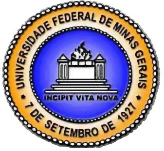 CONCURSO PARA PROFESSOR TITULAR LIVRE - DEPARTAMENTO DE COMUNICAÇÃO SOCIAL FACULDADE DE FILOSOFIA E CIÊNCIAS HUMANAS / UNIVERSIDADE FEDERAL DE MINAS GERAISEDITAL: 673/2015, PUBLICADO EM 29 DE OUTUBRO DE 2015.ÁREA: Estudos Comunicacionais: Linguagem e Sociedade. Comunicação,práticas e processos culturais, políticos, estéticos na sociedade contemporânea. Dimensões históricas, epistemológicas e metodológicas no campo da Comunicação SocialCANDIDATO(A): ___________________________________________________________________________________________Inscrição realizada em _____/______/____________                                 Protocolo número nº ______________/_______________Documentação Comprobatória__________________________________________________________________________________Belo Horizonte _______/________/_________                            __________________________________________                                                                                                                 SECRETARIA GERAL FAFICH